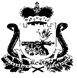 АДМИНИСТРАЦИЯТАЛАШКИНСКОГО СЕЛЬСКОГО ПОСЕЛЕНИЯСМОЛЕНСКОГО РАЙОНА СМОЛЕНСКОЙ ОБЛАСТИПОСТАНОВЛЕНИЕ от 29 октября 2020 г.                                                                          № 80Во исполнение статьи 160.2-1 Бюджетного кодекса Российской Федерации, в соответствии с пунктом 3 приказа Министерства финансов Российской Федерации от 18.12.2019 № 237н «Об утверждении федерального стандарта внутреннего финансового аудита «Основания и порядок организации, случаи и порядок передачи полномочий по осуществлению внутреннего финансового аудита»»АДМИНИСТРАЦИЯ ТАЛАШКИНСКОГО СЕЛЬСКОГО ПОСЕЛЕНИЯ СМОЛЕНСКОГО РАЙОНА СМОЛЕНСКОЙ ОБЛАСТИ ПОСТАНОВЛЯЕТ:1. Установить в Администрации Талашкинского сельского поселения Смоленского района Смоленской области упрощенное осуществление внутреннего финансового аудита.2. Настоящие постановление распространяется на правоотношения, возникшие с 1 января 2020 года.3. Контроль за исполнением настоящего постановления оставляю за собой.Глава муниципального образованияТалашкинского сельского поселенияСмоленского района Смоленской области                                И.Ю. БабиковаОб организации внутреннего финансового аудита 